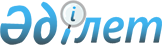 О пpеобpазовании Кустанайского педагогического института имени 50-летия СССР в Кустанайский госудаpственный унивеpситетПостановление Кабинета Министpов Республики Казахстан от 6 августа 1992 года N 662



          Кабинет Министров Республики Казахстан постановляет:




          1. Принять предложение Министерства образования Республики
Казахстан, согласованное с Государственным комитетом Республики
Казахстан по экономике, Министерством финансов Республики Казахстан, о
преобразовании Кустанайского педагогического института имени 50-летия
СССР в Кустанайский государственный университет с августа 1992 г. в
пределах бюджетных ассигнований, выделенных Министерству образования
Республики Казахстан.




          2. Согласиться с предложением главы Кустанайской областной 
администрации о выделении дополнительных средств на преобразование 
педагогического института в университет за счет области, промышленных 
предприятий и банковских учреждений, в том числе 30 млн. рублей в 
1992 году.




          Принять к сведению, что главой Кустанайской областной
администрации для приглашенных ученых и высококвалифицированных
специалистов будет выделено 10 квартир, в течение 1993-1995 годов
построено студенческое общежитие на 535 мест, 100-квартирный жилой дом
и профилакторий на 200 мест.




          3. Государственному комитету по экономике, Министерству
образования Республики Казахстан, главе Кустанайской областной
администрации предусмотреть при разработке планов экономического и
социального развития конкретные меры по укреплению
материально-технического оснащения вуза, развитию его кадрового
потенциала в соответствии с нормами, предъявляемыми к университетам
республики.




          4. Министерству образования Республики Казахстан определить
структуру университета, обеспечить открытие новых специальностей
(правоведение, экономика и управление производством, психология,
прикладная математика, программное обеспечение вычислительной техники
и автоматизированных систем, музыка и народное искусство) в пределах
плана приема педагогического института, оказать действенную помощь в
укомплектовании университета высококвалифицированными специалистами.









                    Премьер-министр 




                Республики Казахстан                   








					© 2012. РГП на ПХВ «Институт законодательства и правовой информации Республики Казахстан» Министерства юстиции Республики Казахстан
				